A.S :2017 /2018Prof Baqach youssefA.S :2017 /2018Prof Baqach youssefLycée collégial Hammadi Mbark – Biougra     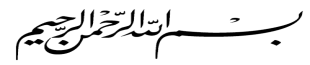 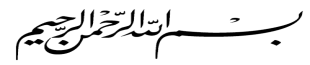 Devoir surveillé 2/S21ère année collègeMatière : Sciences Physiques        Durée : 1heure                                  Nom :------------------------------Prénom :--------------------------Classe :1APIC       N° :-------1. Réponds  par « Vrai » ou «  faux » aux affirmations suivantes :                                                                            Le symbole du courant éléctrique continu est : AC. ………………Toutes les piles éléctriques produisent un courant continu.................... La diode est un dipôle qui laisse passer le courant éléctrique dans tous les sens.....................Si on ne connait pas du tout l’intensité à mesurer, on commence par le calibre le plus petit………..2. Compléter les phrases suivantes par les mots suivant : négatif - U – l’ampère –V- positif- I- le volte-A.On symbolisel’intensité du courant par la lettre………… ;son unité de mesure est.......................de symbole ….Le sens conventionnel du courant éléctrique continu est : du pôle………………….vers le pôle………………..Le symbole de la tension éléctrique est la lettre…… ;son unité de mesure est……………de symbole…1. Réponds  par « Vrai » ou «  faux » aux affirmations suivantes :                                                                            Le symbole du courant éléctrique continu est : AC. ………………Toutes les piles éléctriques produisent un courant continu.................... La diode est un dipôle qui laisse passer le courant éléctrique dans tous les sens.....................Si on ne connait pas du tout l’intensité à mesurer, on commence par le calibre le plus petit………..2. Compléter les phrases suivantes par les mots suivant : négatif - U – l’ampère –V- positif- I- le volte-A.On symbolisel’intensité du courant par la lettre………… ;son unité de mesure est.......................de symbole ….Le sens conventionnel du courant éléctrique continu est : du pôle………………….vers le pôle………………..Le symbole de la tension éléctrique est la lettre…… ;son unité de mesure est……………de symbole…1. Réponds  par « Vrai » ou «  faux » aux affirmations suivantes :                                                                            Le symbole du courant éléctrique continu est : AC. ………………Toutes les piles éléctriques produisent un courant continu.................... La diode est un dipôle qui laisse passer le courant éléctrique dans tous les sens.....................Si on ne connait pas du tout l’intensité à mesurer, on commence par le calibre le plus petit………..2. Compléter les phrases suivantes par les mots suivant : négatif - U – l’ampère –V- positif- I- le volte-A.On symbolisel’intensité du courant par la lettre………… ;son unité de mesure est.......................de symbole ….Le sens conventionnel du courant éléctrique continu est : du pôle………………….vers le pôle………………..Le symbole de la tension éléctrique est la lettre…… ;son unité de mesure est……………de symbole… 1.Complétez le tableau suivant :2.convertis les valeurs suivantes: 3. Determinez la valeur indiquée par chaque appareil : 1.Complétez le tableau suivant :2.convertis les valeurs suivantes: 3. Determinez la valeur indiquée par chaque appareil : 1.Complétez le tableau suivant :2.convertis les valeurs suivantes: 3. Determinez la valeur indiquée par chaque appareil :1.Dessinez le schéma d’un circuit électrique simple comportant un : Génerateur , un recepteur, un interrupteur et des fils électriques.2.Ajoutez un appareil de mesure permettant de mesurer l’intensité électrique dans ce Circuit.3. Ajoutez un autre appareil de mesure permettant de mesurer la tensionéléctrique entre les bornes du récepteur .1.Dessinez le schéma d’un circuit électrique simple comportant un : Génerateur , un recepteur, un interrupteur et des fils électriques.2.Ajoutez un appareil de mesure permettant de mesurer l’intensité électrique dans ce Circuit.3. Ajoutez un autre appareil de mesure permettant de mesurer la tensionéléctrique entre les bornes du récepteur .1.Dessinez le schéma d’un circuit électrique simple comportant un : Génerateur , un recepteur, un interrupteur et des fils électriques.2.Ajoutez un appareil de mesure permettant de mesurer l’intensité électrique dans ce Circuit.3. Ajoutez un autre appareil de mesure permettant de mesurer la tensionéléctrique entre les bornes du récepteur .